KEFRI/F/MR/01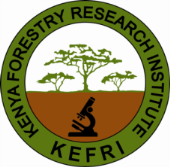 MASTER LIST OF DOCUMENTSDocumentReferenceIssue/revision statusIssue date